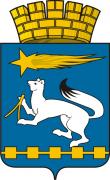 АДМИНИСТРАЦИЯ ГОРОДСКОГО ОКРУГА НИЖНЯЯ САЛДАП О С Т А Н О В Л Е Н И Е28.12.2021								                № 708 г. Нижняя СалдаО внесении изменений в муниципальную программу «Профилактика правонарушений в городском округе Нижняя Салда до 2025 года» 
В соответствии со статьей 179 Бюджетного кодекса Российской Федерации, Федеральным законом Российской Федерации от 6 октября  2003 года № 131-ФЗ «Об общих принципах организации местного самоуправления в Российской Федерации», Уставом городского округа Нижняя Салда, решением Думы городского округа Нижняя Салда от 16.12.2021 № 7/1 «О бюджете городского округа Нижняя Салда на 2022 год и плановый период 2023 и 2024 годов», Порядком разработки, реализации и оценки эффективности муниципальных программ городского округа Нижняя Салда, утвержденным постановлением  администрации городского округа Нижняя Салда от 29.10.2013  № 1055 (с изменениями), в целях обеспечения общественного порядка, профилактики правонарушений, администрация городского округа Нижняя СалдаПОСТАНОВЛЯЕТ: Внести в муниципальную программу «Профилактика правонарушений в городском округе Нижняя Салда до 2025 года», утвержденную постановлением администрации городского округа Нижняя Салда от 26.08.2019 № 566 (с изменениями от 24.01.2020 № 17, от 12.01.2021     № 5), следующие изменения:1.1. В Паспорте муниципальной программы строку «Объем финансирования программы по годам реализации» изложить в следующей редакции:«  ш».1.2. Приложение № 2 муниципальной программы изложить в новой редакции (приложение).2. Опубликовать настоящее постановление в газете «Городской вестник плюс» и разместить на официальном сайте администрации городского округа Нижняя Салда.3. Контроль за исполнением настоящего постановления возложить на заместителя главы администрации городского округа Нижняя Салда           Третьякову О.В. Глава городско округаНижняя Салда                                                                                           А.А. МатвеевО внесении изменений в муниципальную программу «Профилактика правонарушений в городском округе Нижняя Салда до 2025 года» 
В соответствии со статьей 179 Бюджетного кодекса Российской Федерации, Федеральным законом Российской Федерации от 6 октября  2003 года № 131-ФЗ «Об общих принципах организации местного самоуправления в Российской Федерации», Уставом городского округа Нижняя Салда, решением Думы городского округа Нижняя Салда от 16.12.2021 № 7/1 «О бюджете городского округа Нижняя Салда на 2022 год и плановый период 2023 и 2024 годов», Порядком разработки, реализации и оценки эффективности муниципальных программ городского округа Нижняя Салда, утвержденным постановлением  администрации городского округа Нижняя Салда от 29.10.2013  № 1055 (с изменениями), в целях обеспечения общественного порядка, профилактики правонарушений, администрация городского округа Нижняя СалдаПОСТАНОВЛЯЕТ: Внести в муниципальную программу «Профилактика правонарушений в городском округе Нижняя Салда до 2025 года», утвержденную постановлением администрации городского округа Нижняя Салда от 26.08.2019 № 566 (с изменениями от 24.01.2020 № 17, от 12.01.2021     № 5), следующие изменения:1.1. В Паспорте муниципальной программы строку «Объем финансирования программы по годам реализации» изложить в следующей редакции:«  ш».1.2. Приложение № 2 муниципальной программы изложить в новой редакции (приложение).2. Опубликовать настоящее постановление в газете «Городской вестник плюс» и разместить на официальном сайте администрации городского округа Нижняя Салда.3. Контроль за исполнением настоящего постановления возложить на заместителя главы администрации городского округа Нижняя Салда           Третьякову О.В. Глава городско округаНижняя Салда                                                                                           А.А. МатвеевО внесении изменений в муниципальную программу «Профилактика правонарушений в городском округе Нижняя Салда до 2025 года» 
В соответствии со статьей 179 Бюджетного кодекса Российской Федерации, Федеральным законом Российской Федерации от 6 октября  2003 года № 131-ФЗ «Об общих принципах организации местного самоуправления в Российской Федерации», Уставом городского округа Нижняя Салда, решением Думы городского округа Нижняя Салда от 16.12.2021 № 7/1 «О бюджете городского округа Нижняя Салда на 2022 год и плановый период 2023 и 2024 годов», Порядком разработки, реализации и оценки эффективности муниципальных программ городского округа Нижняя Салда, утвержденным постановлением  администрации городского округа Нижняя Салда от 29.10.2013  № 1055 (с изменениями), в целях обеспечения общественного порядка, профилактики правонарушений, администрация городского округа Нижняя СалдаПОСТАНОВЛЯЕТ: Внести в муниципальную программу «Профилактика правонарушений в городском округе Нижняя Салда до 2025 года», утвержденную постановлением администрации городского округа Нижняя Салда от 26.08.2019 № 566 (с изменениями от 24.01.2020 № 17, от 12.01.2021     № 5), следующие изменения:1.1. В Паспорте муниципальной программы строку «Объем финансирования программы по годам реализации» изложить в следующей редакции:«  ш».1.2. Приложение № 2 муниципальной программы изложить в новой редакции (приложение).2. Опубликовать настоящее постановление в газете «Городской вестник плюс» и разместить на официальном сайте администрации городского округа Нижняя Салда.3. Контроль за исполнением настоящего постановления возложить на заместителя главы администрации городского округа Нижняя Салда           Третьякову О.В. Глава городско округаНижняя Салда                                                                                           А.А. МатвеевО внесении изменений в муниципальную программу «Профилактика правонарушений в городском округе Нижняя Салда до 2025 года» 
В соответствии со статьей 179 Бюджетного кодекса Российской Федерации, Федеральным законом Российской Федерации от 6 октября  2003 года № 131-ФЗ «Об общих принципах организации местного самоуправления в Российской Федерации», Уставом городского округа Нижняя Салда, решением Думы городского округа Нижняя Салда от 16.12.2021 № 7/1 «О бюджете городского округа Нижняя Салда на 2022 год и плановый период 2023 и 2024 годов», Порядком разработки, реализации и оценки эффективности муниципальных программ городского округа Нижняя Салда, утвержденным постановлением  администрации городского округа Нижняя Салда от 29.10.2013  № 1055 (с изменениями), в целях обеспечения общественного порядка, профилактики правонарушений, администрация городского округа Нижняя СалдаПОСТАНОВЛЯЕТ: Внести в муниципальную программу «Профилактика правонарушений в городском округе Нижняя Салда до 2025 года», утвержденную постановлением администрации городского округа Нижняя Салда от 26.08.2019 № 566 (с изменениями от 24.01.2020 № 17, от 12.01.2021     № 5), следующие изменения:1.1. В Паспорте муниципальной программы строку «Объем финансирования программы по годам реализации» изложить в следующей редакции:«  ш».1.2. Приложение № 2 муниципальной программы изложить в новой редакции (приложение).2. Опубликовать настоящее постановление в газете «Городской вестник плюс» и разместить на официальном сайте администрации городского округа Нижняя Салда.3. Контроль за исполнением настоящего постановления возложить на заместителя главы администрации городского округа Нижняя Салда           Третьякову О.В. Глава городско округаНижняя Салда                                                                                           А.А. Матвеев